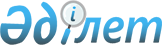 О проекте Указа Президента Республики Казахстан "О переименовании Качирского, Лебяжинского районов Павлодарской области"Постановление Правительства Республики Казахстан от 22 июня 2018 года № 364
      Правительство Республики Казахстан ПОСТАНОВЛЯЕТ:
      внести на рассмотрение Президента Республики Казахстан проект Указа Президента Республики Казахстан "О переименовании Качирского, Лебяжинского районов Павлодарской области".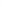  О переименовании Качирского, Лебяжинского районов Павлодарской области
      В соответствии со статьей 9 Закона Республики Казахстан от 8 декабря 1993 года "Об административно-территориальном устройстве Республики Казахстан" ПОСТАНОВЛЯЮ:
      1. Переименовать некоторые районы Павлодарской области:
      1) Качирский район в Теренкольский район;
      2) Лебяжинский район в Аккулинский район.
      2. Настоящий Указ вводится в действие со дня его первого официального опубликования.
					© 2012. РГП на ПХВ «Институт законодательства и правовой информации Республики Казахстан» Министерства юстиции Республики Казахстан
				
      Премьер-Министр
Республики Казахстан

Б.Сагинтаев

      Президент
Республики Казахстан

Н.Назарбаев
